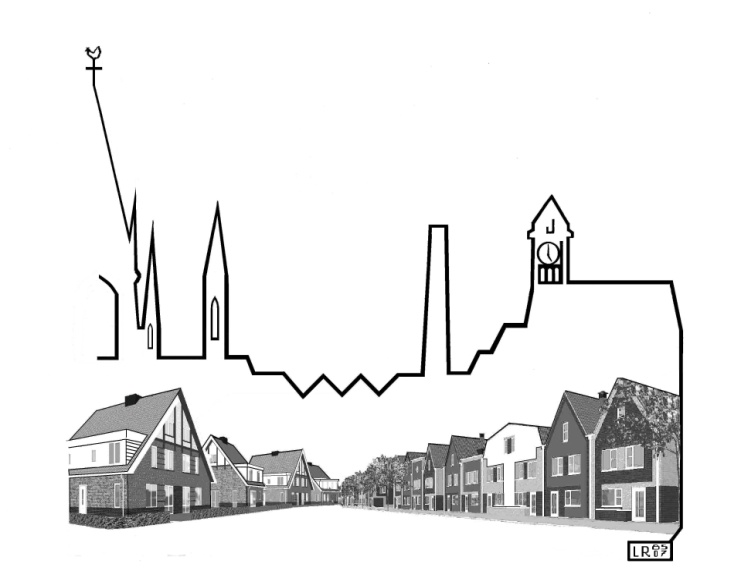 Aanvraagformulier Bijdrage Wijkbudget voor straatfeestenAanvragen straatfeestVoor het aanvragen van een bijdrage uit het wijkbudget voor een straatfeest gelden een aantal voorwaarden. Die voorwaarden vind je hieronder. VoorwaardenEr kan € 10,- per deelnemend gezin aangevraagd worden met een maximum van € 250,- per straatfeest.De bijdragen vanuit het wijkbudget zijn bedoeld voor benodigdheden zoals speeltoestellen. Van de bijdragen mag geen eten of drinken worden gekocht. We willen aan de wijk laten zien waaraan het wijkbudget besteed wordt daarom verwachten we een verantwoording. Verantwoording achteraf vindt plaats door een verslagje met foto te plaatsen in de wijkkrant of in de Facebook groep van de Laares.Geluidsoverlast na 0.00 is niet toegestaan. Wanneer dit wel het geval is, kan een volgende aanvraag geweigerd worden. Facturen moeten binnen twee weken na het houden van het straatfeest worden ingediend bij de commissie wijkbudgetten.We verzoeken jullie om buurtkinderen uit andere straten die graag gebruik willen maken van de speeltoestellen toe te laten. AlgemeenAanvraagdatum (dd-mm-jjjj)2. Contactgegevens van de contactpersoonNaam:				Adres: 		Postcode en plaats:	Telefoon:		Mail:			Details aanvraagDatum straatfeestLocatie straatfeestAantal deelnemende gezinnen Aantal volwassenen en aantal kinderenSoort activiteitenBegrotingAangevraagde budget uit het wijkbudget 